We are excited to welcome KECamps to PCMA's Professional Club Resource Program and share some client testimonials that summarize their excellent experiences!

"KECamps is incredible. They came in with such well-trained counselors and staff and a great schedule of events. We had members saying it was the best run camp they had ever seen. They sure made my job easy," proclaims Renee O., Membership Director at Old Ranch Country Club.



Run by true camp professionals, KECamps operates summer day camps at over 80 country clubs nationwide. For 16 years, we have been infusing the spirit and culture of a traditional summer day camp into the unique setting of your club. 

KECamps understands that positioning your club as family-friendly is an excellent way to keep your current members engaged and prospective members interested. What better way to create a family-friendly environment than by offering a top-notch program aimed directly at the kids?! As Kristan M., Director of Membership and Clubhouse Operations at Racine Country Club describes, "I suggest KECamps to everyone in the Club industry as I truly believe it is essential for today's club culture." 

The goal of KECamps is to have minimal impact on your day-to-day operations while providing an invaluable member service: one that gives the children of your club a real camp program to enjoy and their parents a safe, convenient and meaningful summer activity/care option. "Your professional operation was first class from our first contact to the last week of camp. The results have exceeded our expectations with rave reviews from our members, board of governors and most of all, the kids," raves Michael Murray, Clubhouse Manager at Vestavia Country Club. 

Operating a camp is a substantial undertaking with numerous moving parts and we handle it all, including the creation of customized marketing materials throughout the year, dynamic program planning, activity offerings, customized scheduling options to best complement the other junior programs you may already have in place, hiring of a qualified, enthusiastic, and passionate all-adult camp staff, extensive staff training, camper registration and paperwork, customer service (year-round!), legal considerations and licensing. 

Bring the family back to your club and let KECamps do the work!

It's never too early to begin planning for summer and we look forward to visiting with you at:
. The PCMA conference in Nashville (September 20th-22nd)
. The CMAA conference in San Diego (February 23rd-24th) 

To discuss setting up a camp at your club, please contact Dan Schmitz, Owner of KECamps: 

dan@kecamps.com
877-671-2267 x400
www.kecamps.com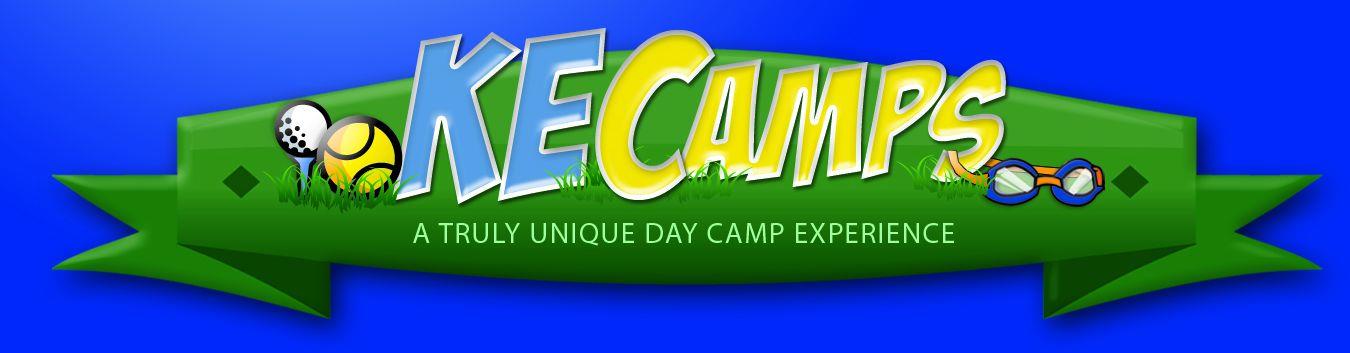 It's our pleasure to share this fantastic professional resource with you and we look forward to continuously developing your professional network.

Kindest regards, 
Your Team at PCMA 